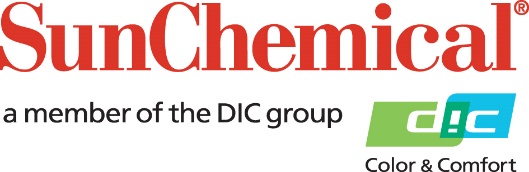 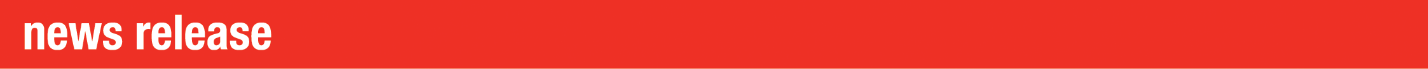 PR-Ansprechpartner von Sun Chemical: Ellie Bunce/Greg Mills					AD Communications					+44 (0) 1372 464470 					ebunce@adcomms.co.uk				gmills@adcomms.co.uk
Sun Chemical erhält ECO PASSPORT-Zertifizierung für seine digitalen Textildrucktinten der SunTex-SerieMidsomer Norton, Großbritannien, 8. Mai 2017: Die digitalen SunTex-Textildrucktinten von Sun Chemical haben eine OEKO-TEX-Zertifizierung für die SunTex Sonata DTE-Tintenserie erhalten.Dank dieser Zertifizierung dürfen die SunTex Sonata DTE-Tinten nun auch bei der nachhaltigen Textilproduktion, wenn zertifizierte Textilsubstrate zum Einsatz kommen, verwendet werden.ECO PASSPORT von OEKO-TEX ist ein umfangreiches Bestätigungs- und Zertifizierungssystem für Textilchemikalien, Farbstoffe sowie Hilfsmittel und ist vollständig mit den zwei OEKO-TEX®-Zertifizierungssystemen für eine nachhaltige Textilproduktion (STeP von OEKO-TEX®) und Produktsicherheit (STANDARD 100 von OEKO-TEX®) integriert.Dazu Daniel Coelho, Sales Manager, Europe SunTex bei Sun Chemical: „Die OEKO-TEX Standard 100-Zertifizierung ist in der Textilindustrie weit verbreitet. Sie garantiert, dass die Interaktion zwischen Tinte und Stoff auf dem fertigen Textilsubstrat die OEKO-TEX 100-Spezifikation erfüllt. Wenn Druckdienstleister SunTex Sonata DTE-Tinten mit geeigneten Stoffen verwenden, erhalten Sie die Garantie, ein nachhaltiges Produkt herzustellen.“„Diese Zertifizierung zeigt, dass unsere SunTex-Tintenserie sowie der Tintenherstellungsprozess keinerlei flüchtigen Bestandteile enthält. Druckdienstleister können mit diesen Tinten eine OEKO-TEX 100-Druckzertifizierung erreichen, wenn sie dazu typisches Sublimationspapier, Stoffe und Finishing-Prozesse für den Transferdruck verwenden.“SunTex wird zudem in den OEKO-TEX-Einkaufsführer aufgenommen werden, den Marken, Einzelhändler und Hersteller für den Erwerb nachhaltiger und sicherer chemischer Produkte heranziehen.Bei der SunTex Sonata DTE-Tintenserie von Sun Chemical handelt es sich um eine sechsfarbige Sublimationstintenserie für den Transferdruck, die mit Epson DX 4-7-Druckköpfen kompatibel ist. Die Tintenserie wird auf der FESPA 2017 vom 8. bis 12. Mai 2017 in Hamburg am Stand D20 in Halle B5 ausgestellt werden.ENDEÜber Sun Chemical Sun Chemical, ein Unternehmen der DIC-Gruppe, ist ein führender Hersteller von Druckfarben, Lacken, Pigmenten, Polymeren, Flüssigkeitsgemischen, Feststoffgemischen und Anwendungsmaterialien. Zusammen mit DIC erwirtschaftet Sun Chemical einen Jahresumsatz von über 7,5 Milliarden US-Dollar und beschäftigt mehr als 20.000 Mitarbeiter, die Kunden des Unternehmens weltweit betreuen. Die Sun Chemical Corporation ist ein Tochterunternehmen der Sun Chemical Group Coöperatief U.A., Niederlande, und hat seinen Hauptsitz in Parsippany, New Jersey/USA. Weitere Informationen im Internet unter www.sunchemical.com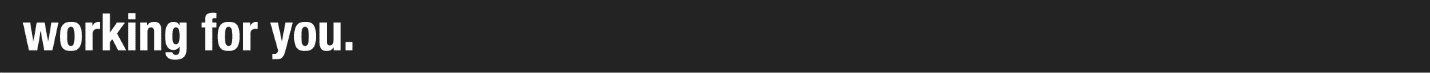 